Class 1 Work: Year 1 and Year 2This work has been provided for all pupils to complete after Easter, over a two-week period.Subject Work to be completed:EnglishKeep practising both reading, writing & spelling of the Common exception words (Extend to year above only if all spellings are consistently accurate.) Use look, cover, write check method.Keep reading! Include all genres such as fiction/ non-fiction.Watch the story `Bubbles’ from The Literacy Shed resources. See link below (ctrl and click to follow the link)https://www.literacyshed.com/bubbles.html Year 1- In sentences use as many different adjectives as you can to describe what you might see/ hear/smell at the beach. Make sure that all your sentences have word spaces, capital letters and full stops. Year 1- Can you write some questions that you would like to ask the little girl in the story? Make sure that you use question marks correctly.Year 2- If you could go anywhere on your bubble where would you go and why? Write a descriptive paragraph of your destination using a variety of punctuation- Capital letters, Full stops, Question Marks and Exclamation marks. Year 2- How many ways can you think of to describe the girl moving on the bubble? (Floating, drifting, bouncing, sinking etc) What do all these words have in common? What type of words are they? (verbs) Can you put your words into interesting sentences of your own?Year 1 and 2- Could you write the story of `Bubbles’ in your own words? Use your punctuation carefully. Use your phonics to help you spell unknown words. Correctly form their letter shapes eg make capital letters big and lower-case letters small. Year 2- join your writing! Activity 2Please follow the link belowhttps://mailchi.mp/talk4writing/home-school-booklets and access talk for writing activities for your child’s year groupYear 1- Complete activity book (Sydney the spider) up to page 8.Year 2- Complete activity book (The magical box) up to page 9.MathsContinue to follow the White Rose mixed aged schemes of work for mathematics.https://whiterosemaths.com/homelearning/ https://mathsframe.co.uk/en/resources/resource/477/Multiplication-Tables-Checkhttps://www.topmarks.co.uk Science See separate planning. Look for this in your email. Week 1- Observing plants and treesWeek 2- Exploring seeds and bulbsTopicSee separate planning. Look for this in your email.What is weather?How does the weather affect us?Music Popuk.org. Learn the brand-new song `Lift up your voice’ to perform at the first assembly back when schools return.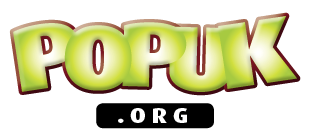 Music appreciation.Listen to `The Lark Ascending’ by Vaughan Williams. Draw/paint what you are thinking about as you listen to the music.Listen to Mendelssohn’s `The Hebrides Overture’ Fingal’s Cave. Draw/paint a picture about what this piece of music reminds you of?Listen to `Claire de Lune’ by Debussy. Discuss how this piece of music makes you feel? Draw a picture/ write some sentences to help explain your thoughts and ideas.D&T Use the attached Twinkl resources – Nature Sculptures unit. Land Art Lesson 5. Make a piece of land art and explore and talk about the work of the artist Andy Goldsworthy (this could be explored in your garden/ outdoor space in lots of different ways!)  Computing Continue to use the resources on Purple Mash. Can they use a traditional tale or Fairy story to create an e-book recapping on their previous skills learnt in Unit 1: 6 `Animated Story Books’. To include drawing & creating, animation, sounds, making a story, copy and paste. *Should your child require a login please contact Mrs Raine via email. Please work through the unit at your own pace.Art Use Twinkl resources/power points/books or the internet to explore the work of Vincent Van Gogh, create a piece of artwork in his style, using any media that they want. Can they talk about and comment about his work? Create a fact file about him?PSHEExplore the theme of `Respect’. There is a whole unit linked to this on Twinkl resources. They could create a  poster/slogan/rap/poem linked to this theme.R.EWho is an inspiring leader and why? Use Twinkl resources/ materials that you may have at home eg non-fiction books/photos to explore famous leaders and their work eg Our leaders. Jesus and disciples. Nelson Mandela/ Mother Theresa of Calcutta.